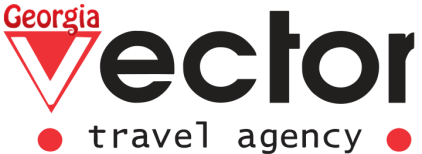 Две жемчужины кавказа : БАКУ И ТБИЛИСИ - Сборный гарантированный тур 6 ночей/7 днейПРОЖИВАНИЕ: 2 ночи в Баку, 3 ночи в Тбилиси
ГАРАНТИРОВАННЫЕ ДАТЫ ЗАЕЗДОВ НА 2020 ГОД: 06.03.2020; 03.04.2020 ; 01.05.2020 ; 25.05.2020;  28.08.2020 ;  25.09.2020 ;  30.10.2020 ;  03.01.2021ДЕНЬ 1 БАКУПрибытие в Баку, Трансфер в отель. Отдых (Ночь в Гостинице в г. Баку)ДЕНЬ 2 БАКУЗавтрак в отеле10:00 – 13:00 Экскурсия по Старому городу: Ичери Шехер (Старый Город), известный как "крепость" - это уникальный исторический и архитектурный заповедник в центре Баку. Один из древних и густо населенных мест страны и даже на Ближнем Востоке. Во время археологических раскопок выявлены усыпальницы эпохи бронзы. Девичья башня (12 век) и дворец Ширваншахов (13-16 век) это известные исторические памятники, также находящиеся в Старом Городе. Кроме них много других уникальных памятников Ичери Шехер: мечети, минареты, остатки караван-сараев "Мултани" и "Бухара", древние бани. Много магазинов с сувенирами, где можно приобрести национальную одежду, платки и шапки, посуду и ковры ручной работы.13:00 – 15:00 Обед в свободном режиме (доп. Оплата)После обеда продолжаем экскурсию в современной части города: прогулка по улице Низами (старая Торговая улица с множеством сувенирных магазинов), площади Фонтанов, Прогуляемся по Бульвару -  второй по величине в Европе, где туристы могут прокатиться на лодке вдоль Бакинской бухты и ознакомится с интересными фактами и легендами крупнейшего в мире озера, известного как Каспийское море.Панорамный осмотр Баку из Нагорного Парка. (Ночь в Гостинице в г. Баку)ДЕНЬ 3 БАКУ -ТБИЛИСИЗавтрак в отеле.Освобождение номеров.Свободное времяФакультативно за дополнительную плату Экскурсия по Апшеронскому полуостровуПосещение историко-этнографического заповедника Азербайджана - древнего села Гала. На территории музея находятся отреставрированные примеры традиционного зодчества, которые были собраны из различных мест Апшеронского полуострова. В музейной коллекции подобраны редчайшие экспонаты, а также наскальные картины первобытных народов, где изображены в моменты ловли животных и обряды жертвоприношения. Обойти владения музея не так просто. Его территория простирается на 1,2 га земли. Не заплутать в «историческом прошлом» поможет опытный гид, который познакомит вас со всеми тайнами  Апшеронского полуострова.20:30 Трансфер на ж/д вокзал. Поездка в Тбилиси на поезде.  (Ночь в поезде.)ДЕНЬ 4 БАКУ-ТБИЛИСИПрибытие в Тбилиси утром.14:00 Заселение в отель. (Ранний заезд в отель возможен за доп. оплату)Свободный день в Тбилиси (Ночь в Гостинице Тбилиси).ДЕНЬ 5  ТБИЛИСИ – МЦХЕТА – ТБИЛИСИЗавтрак в гостинице.  Трансфер на экскурсию в древний город-музей Мцхета.Мцхета – это древний город-музей, бывшая столица Восточной Грузии.Посещение древних и уникальных монастырей Джвари и Светицховели (оба памятника входят в мировое наследие ЮНЕСКО) входит в обязательную программу любого гостя Грузии«Джвари»  - первый монастырь Грузии, 5-6 век. Именно здесь Св. Нино водрузила свой крест из виноградной лозы и начала проповедовать христианство. Лермонтов поселил здесь Мцыри и описал в своей поэме прекрасный вид, который открывается с этого святого для всех грузин места.«Светицховели» – центральный кафедрал Грузии, 10 век.  Здесь короновали и хоронили царей. Уникальные фрески и святыни всемирной православной культуры хранятся в стенах этого монастыря.Ничто так не пробуждает жажду плотскую, как утоление жажды духовной и после знакомства с культурным наследием Грузии, мы отправимся в домашний погреб, чтобы услышать чуть больше об истории и традициях виноделия в этой стране. Узнаем много интересного и неожиданного о технологии приготовления вина и культуре выращивания винограда. Постигая теорию, практикуемся в дегустации. Сегодня мы сможем отведать 2 сорта вина: белое и красное, а также попробовать чачу. Затем, вдохновившись дегустацией попробуем свои силы в приготовлении хинкали. За мастер-классом последует традиционный Грузинский обед.Трансфер в Тбилиси. Вечерняя обзорная экскурсия по Тбилиси. Экскурсия начинается в парке Рике. Полюбовавшись великолепной панорамой Старого Города, мы канатной дорогой  отправимся к Крепости Нарикала - главной цитадели многих столетий.Затем спустимся по узким мощеным улочкам и посетим единственную в Тбилиси мечеть.Следуя вглубь по Инжировому ущелью, мы увидим небольшой водопад.Следующий объект нашей пешей экскурсии - «Абанотубани» (дословно «банный район») - известен целительными серными банями. Ранее они служили не только в качестве центров личной гигиены и восстановления сил (предшественники современных спа), но и местом для встреч.По дороге мы сможем заглянуть в уютные открытые кафе и ресторанчики, славящиеся своим кавказским гостеприимством, невероятно вкусной кухней и винами.Мы обязательно пройдемся по пешеходному «Мосту Мира», раскинувшемуся над рекой Мтхвари — он, точно, запомнится своим футуристическим дизайном, выбивающимся из общего архитектурного ансамбля нашей столицы.Не останется без нашего внимания и Храм Сиони (XVII в.). Раньше он служил главным Кафедральным Собором и одновременно резиденцией Патриарха-Католикоса Грузии влоть до момента возведения Церкви Святой Троицы в 2004 году.Также мы обязательно увидим самый старый из сохранившихся храмов Тбилиси — Анчисхати (VI в. до н.э.)И как равнодушно пройти мимо часовой башни известного Театра Мирионеток Резо Габриадзе?Это день наедине с потрясающим Тбилиси останется в вашей памяти навсегда!(Ночь в Гостинице Тбилиси).Расстояния в пути:  Тбилиси-Мцхета – 25 км
ДЕНЬ 6 ТБИЛИСИЗавтрак в гостинице.Свободный день в ТбилисиФАКУЛЬТАТИВНО: ЭКСКУРСИЯ В РЕГИОН КАХЕТИЯ – БОДБЕ И СИГНАХИ.  (35$ на одного человека, включая дегустацию) Первая остановка на нашем пути – винный завод. Здесь мы узнаем множество фактов о традициях кахетинского виноделия. Кстати история создания вина в Грузии уходит корнями вглубь веков. Однако современность привнесла много нового, в том числе и новаторские технологии. Во время экскурсии по заводу, мы узнаем, как сейчас сочетают древние обычаи и современные нововведения при изготовлении исключительных вин. Этот напиток по праву считается национальным достоянием Грузии, страны, которую еще принято называть колыбелью вина. После экскурсии мы сможем продегустировать различные сорта вин, и на практике понять все вкусовые нюансы и особенности каждого вида.Далее мы следуем в Монастырь Бодбе, являющийся популярным местом паломничества. Здесь находятся мощи Равноапостольной Св. Нино (именно благодаря ей христианство стало официальной религией Грузии в 326 году). Кроме того, здесь находится купальня св. Нино, где можно окунутся в освященную воду. Затем следуем в Сигнахи, который еще принято называть городом Любви. Несмотря на недавно проведенную реставрацию, первозданный, исторический вид города был сохранён. Исследуя живописные улочки, мы окунемся в атмосферу прошлых веков. Мощенные мостовые проведут нас сквозь очаровательные домики, украшенные резными балконами, на самый вверх холма, а оттуда нам откроется завораживающий вид нана Алазанскую Долину и Кавказские горы. Мы прогуляемся по стенам крепости, окружающей Сигнахи: в военные годы все ее 28 сторожевых башен давали гарантию защиты близлежащих деревень. Крепость чудесным образом сохранилась до наших дней. Сигнахи также славится музеем, в котором собрана великолепная коллекция археологических и этнографических экспонатов со всего региона. Более того, на 2-ом этаже можно посетить постоянную выставку известного художника-самоучки — Нико Пиросмани, которого в народе называют просто «Никала». Кстати, именно благодаря ему Сигнахи прославился как "город Любви". На этом мы завершим наш тур и вернёмся в Тбилиси.(Ночь в Гостинице Тбилиси).ДЕНЬ 7 ТБИЛИСИЗавтрак в гостинице.Освобождение номеров. Трансфер в аэропорт г. Тбилиси. В СТОИМОСТЬ ТУРА ВХОДИТВсе трансферы по программеТранспортное обслуживание на протяжении всего тура согласно программе.Проживание в гостинице выбранной категории на базе завтрака (3 ночи в Тбилиси, 2 ночи в Баку)Все экскурсии по программе тура.Сопровождение русскоязычного гида во время экскурсий.Билет на канатную дорогу в Тбилиси.Обед, дегустация и мастер-классы по программе во время экскурсии в МцхетаБилет на поезд Баку-Тбилиси (ночной поезд, купе)В СТОИМОСТЬ ТУРА НЕ ВХОДИТАвиабилетыЛичные расходыОбеды и ужины вне программы (ПРИ ЖЕЛАНИИ ВОЗМОЖНО ЗАКАЗАТЬ ЗАРАНЕЕ ЗА ДОП.ОПЛАТУ)Медицинская страховкаВходные билеты в музеи в Баку: Maiden Tower – 9 $, Девичья башня – 9 $, Дворец Ширваншахов – 9 $, Лодочный тур -6$ - 9$*СТОИМОСТЬ УКАЗАНА ЗА ВЕСЬ ТУР, НА ОДНОГО ЧЕЛОВЕКА В USD.*Указанные цены могут меняться согласно курсу доллара на момент бронирования. *Указанные отели могут быть заменены аналогичными. *Компания оставляет за собой право менять экскурсионные дни и последовательность туристических объектов, согласно погодным и другим форс - мажорным обстоятельствам. 
*Трансферы аэропорт – отель – аэропорт, будут производится под все рейсы с 08:00 до 20:00.* За Трансферы с 20:00 до 08:00 (ночные) доплата +20 USD за машину.AccommodationSNGLDBLTRPLHotel 3*in Tbilisi; 4* in Baku580515490Hotel 4*in Tbilisi; 4* in Baku640560520